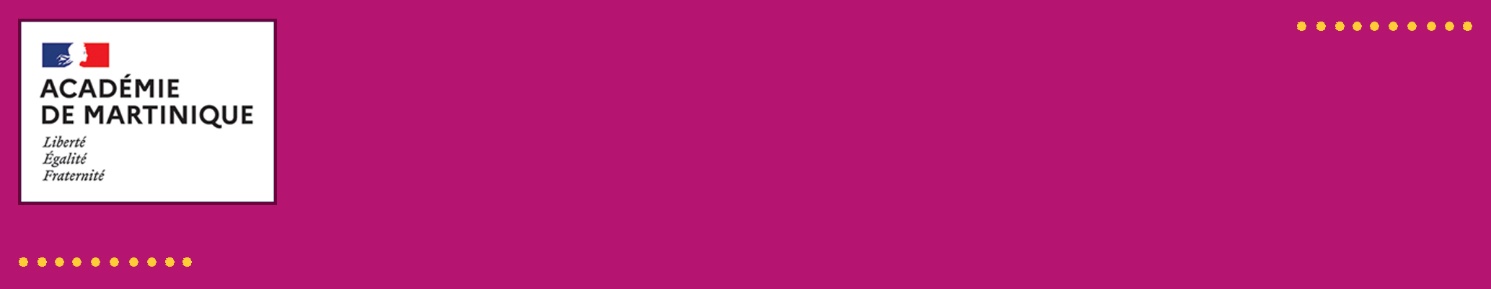 Déroulé__H__ : __H__ :__H__ : __H__ : __H__ : __H__ : SalutationsContexteObjectifs partagésEnjeux / Perspectives pour l’académieRemerciements